Graduate Global Fellowship Rotary District 5770 OklahomaRotary District 5770 through the Rotary International Foundation is offering up to $50,000 for a global graduate fellowship for the 2024-25 academic year. Those living or studying in central, south central or southwest Oklahoma and are not related to a Rotarian are eligible. The application deadline is March 15, 2024. Applicants can propose study in most universities in the world outside the United States, but must have language capability for that country and study in one of Rotary’s seven areas of focus: Promoting PeaceFighting DiseaseProviding Clean Water, Sanitation & HygieneSaving Mothers & ChildrenSupporting EducationGrowing Local EconomiesProtecting the EnvironmentThe fellowship lasts for one academic year and pays for tuition, fees, educational materials, housing, maintenance and transportation up to $50,000. Grantees are assigned a counselor in the host country and a host Rotary club. Applicants must be endorsed by a local Rotary club in the district. Clubs in District 5770 are located in Ada (2), Altus, Anadarko, Ardmore (2), Binger, Carnegie, Duncan, Durant, Elk City, Frederick, Lawton, Hobart, Madill, Moore, Norman (4), Pauls Valley, Purcell, Sayre, Seminole, Shawnee, Sulphur, Tecumseh, Walters, Waurika and Wewoka.  Direct relatives of Rotarians are not eligible for the award.Visit the Rotary District 5770 website where application materials are available under the Rotary Foundation/Global Grants tab: https://rotary5770.com/50022/Page/ShowSitePage?ClassCode=SitePage&Slug=global-grants For more information, contact: Joe Foote
Rotary District 5770 Global Fellowship Chair (405 413-3972)joefoote@icloud.com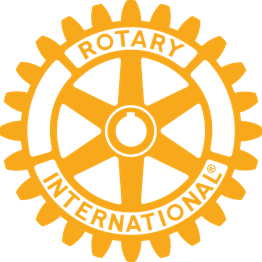 